Пресс-релизСпрос на московском элитном рынке вырос более чем на 30%Москва, 19.07.2017За первые полгода 2017 г. на первичном элитном рынке было заключено 426 сделок. Это на 31% больше, чем в 1 полугодии 2016 г., сообщает департамент аналитики и консалтинга компании Point Estate. Элитные квартиры и апартаменты продавались в среднем за 78,7 млн руб.За первое полугодие 2017 г. спрос на элитные новостройки Москвы вырос на 31% по сравнению с аналогичным периодом прошлого года. С начала 2017 г. было заключено 426 сделок. В том числе 237 сделок – во 2 квартале 2017 г., что на 25% больше чем в 1 квартале 2017 г. Динамика количества сделок в элитных новостройкахСредний бюджет сделок (без учета дисконтов) по итогам 1 полугодия 2017 г. составил 78,7 млн руб. ($1,4 млн). Элитные квартиры продавались в среднем за 99,8 млн ($1,7 млн), апартаменты – за 62,3 млн руб. ($1,1 млн). Диапазон бюджетов сделок колебался от 14 млн до 986 млн руб. При этом наибольшей популярностью у покупателей пользовалось предложение стоимостью до 50 млн руб. Доля таких сделок составила 48% от их общего числа.Сделки заключались преимущественно в комплексах, номинированных в рублях (92%). Доля апартаментов в общем объеме реализации занимала 56%. Больше всего сделок было заключено в Пресненском районе – 37%. Чуть более четверти сделок пришлось на район Хамовники (26%).Лидеры продаж по итогам 1 полугодия 2017 г.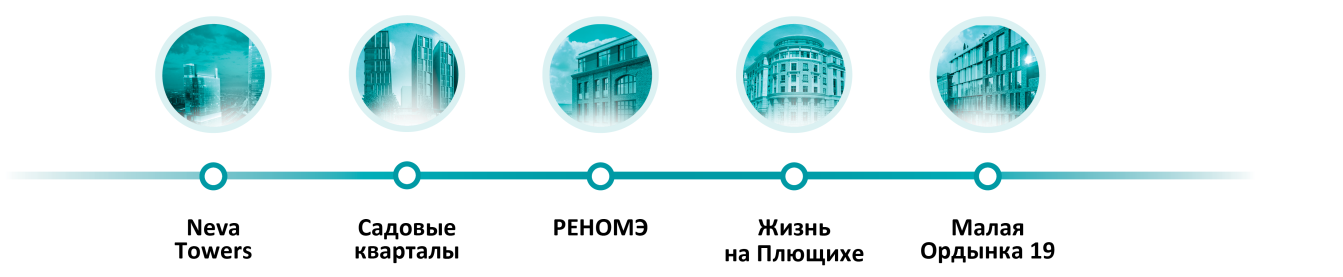 «В 1 полугодии 2017 г. покупатели преимущественно выбирали квартиры и апартаменты в крупных известных проектах и в проектах, вышедших на рынок в последние 1,5 года. В таких объектах, как правило, уровень цен ниже среднерыночного и есть перспектива роста цен в будущем. Основной спрос пришелся на апартаменты «Москва-Сити» - новый комплекс NEVA TOWER с конца прошлого года продолжает быть лидером продаж. Однако рекорды 4 квартала 2016 года по объемам реализации пока не удалось побить», - комментирует Павел Трейвас, управляющий партнер компании Point Estate  Справка о компанииPoint Estate занимается продажей и арендой городской и загородной элитной недвижимости Москвы и Подмосковья, а также предоставляет услуги консалтинга.Компания была основана в 2013 году ведущими экспертами рынка недвижимости: Тимуром Сайфутдиновым, Павелом Трейвасом и Ириной Калининой. За время работы на рынке Point Estate создал собственную базу объектов – это лучшие предложения квартир, домов и земельных участков.  Сегодня компания реализует на эксклюзивных условиях недвижимость в знаковых жилых комплексах и поселках, среди которых клубный дом «Аристократ», элитные поселки Agalarov Estate, «Рубин Эстейт» и другие.Контакты для прессы:Марина Панина8-926-248-20-74press@pointestate.ru